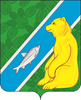 О внесении изменений в решение Совета депутатов городского поселения Андра от 27.04.2020 № 12 «Об утверждении Положения о денежном содержании и гарантиях лиц, замещающихмуниципальные должности городскогопоселении Андра» В соответствии с Федеральным законом от 06.10.2003 № 131-ФЗ «Об общих принципах организации местного самоуправления в Российской Федерации», законами Ханты-Мансийского автономного округа – Югры от 28.12.2007 № 201-оз «О гарантиях осуществления полномочий депутата, члена выборного органа местного самоуправления, выборного должностного лица местного самоуправления в Ханты-Мансийском автономном округе – Югре», с учетом постановления Правительства Ханты-Мансийского автономного округа – Югры от 23.08.2019 № 278-п «О нормативах формирования расходов на оплату труда депутатов, выборных должностных лиц местного самоуправления, осуществляющих свои полномочия на постоянной основе, муниципальных служащих в Ханты-Мансийском автономном округе – Югре», Уставом городского поселения Андра, Совет депутатов городского поселения Андра РЕШИЛ:Внести решение Совета депутатов городского поселения Андра от 27.04.2020 № 12 «Об утверждении Положения о денежном содержании и гарантиях лиц, замещающих муниципальные должности городского поселении Андра» (далее – решение) следующие изменения: Приложение № 1 к решению изложить в новой редакции, согласно приложению № 1. Приложение № 2 к решению изложить в новой редакции, согласно приложению № 2.2. Опубликовать решение в официальном сетевом издании «Официальный сайт Октябрьского района».3. Решение вступает в силу после его официального обнародования и распространяется на правоотношения, возникшие с 01.01.2023.4. Контроль за выполнением решения возложить на председателя Совета депутатов городского поселения Андра.Приложение № 1к решению Совета депутатов городского поселения Андра          от «___» ______ 2023 г. № ____«Приложение 1к решению Совета депутатов городского поселения Андра                                                                                                              от «27» апреля 2020 № 12Положение о денежном содержании лиц, замещающих муниципальные должности в муниципальном образовании городское поселение АндраСтатья 1. Общие положения 1.1. Положение о денежном содержании лиц, замещающих муниципальные должности в муниципальном образовании городское поселение Андра (далее – Положение), разработано в соответствии с Федеральным законом от 06.10.2003 № 131-ФЗ «Об общих принципах организации местного самоуправления в Российской Федерации», законами Ханты-Мансийского автономного округа – Югры от 28.12.2007 № 201-оз «О гарантиях осуществления полномочий депутата, члена выборного органа местного самоуправления, выборного должностного лица местного самоуправления в Ханты-Мансийском автономном округе – Югре», с учетом постановления Правительства Ханты-Мансийского автономного округа – Югры от 23.08.2019 № 278-п «О нормативах формирования расходов на оплату труда депутатов, выборных должностных лиц местного самоуправления, осуществляющих свои полномочия на постоянной основе, муниципальных служащих в Ханты-Мансийском автономном округе – Югре».1.2. Настоящее Положение регулирует размеры и порядок выплаты денежного содержания лицам, замещающим муниципальные должности, осуществляющим свои полномочия на постоянной основе в органах местного самоуправления муниципального образования городское поселение Андра (далее - лица, замещающие муниципальные должности). 1.3. В целях настоящего Положения лицом, замещающим муниципальную должность, является глава городского поселения Андра.Статья 2. Состав денежного содержания лиц, замещающих муниципальные должности Денежное содержание лица, замещающего муниципальную должность, состоит из:2.1. Ежемесячного денежного вознаграждения.2.2. Ежемесячного денежного поощрения.2.3. Ежемесячной процентной надбавки за работу со сведениями, составляющими государственную тайну.2.4. Ежемесячной процентной надбавки за работу в районах Крайнего Севера и приравненных к ним местностях.2.5. Районного коэффициента за работу в районах Крайнего Севера и приравненных к ним местностях.2.6. Премий, в том числе за выполнение особо важных и сложных заданий.2.7. Единовременной выплаты при предоставлении ежегодного оплачиваемого отпуска.2.8. Иных надбавок в соответствии с федеральным законодательством.3. Ежемесячное денежное вознаграждение3.1. Размеры денежных вознаграждений лиц, замещающих муниципальные должности, исчисляются с применением коэффициентов кратности к размеру базового должностного оклада.Размер базового должностного оклада и коэффициенты кратности к размеру базового должностного оклада установить в соответствии с постановлением Правительства Ханты-Мансийского автономного округа - Югры от 23.08.2019 № 278-п «О нормативах формирования расходов на оплату труда депутатов, выборных должностных лиц местного самоуправления, осуществляющих свои полномочия на постоянной основе, муниципальных служащих в Ханты-Мансийском автономном округе – Югре».3.2. Размер ежемесячного денежного вознаграждения главы городского поселения Андра составляет 17763 (семнадцать тысяч семьсот шестьдесят три) рубля.3.3. Ежемесячное денежное вознаграждение лицу, замещающему муниципальную должность, устанавливается согласно штатному расписанию, утверждаемому распоряжением администрации городского поселения Андра.3.4. Размер ежемесячного денежного вознаграждения лица, замещающего муниципальную должность, индексируются в случаях изменения размера базового должностного оклада в порядке, предусмотренном законодательством Ханты-Мансийского автономного округа - Югры.3.5. При увеличении (индексации) ежемесячного денежного вознаграждения лица, замещающего муниципальную должность, размер подлежит округлению до целого рубля в сторону увеличения.3.6. Выплата ежемесячного денежного вознаграждения производится со дня избрания на должность и по день истечения срока полномочий, определяемого Уставом городского поселения Андра.4. Ежемесячное денежное поощрение4.1. Ежемесячное денежное поощрение выплачивается лицу, замещающему муниципальную должность, в размере 1,9 ежемесячного денежного вознаграждения.5. Ежемесячная процентная надбавка за работу со сведениями,составляющими государственную тайну5.1. Лицам, замещающим муниципальные должности, допущенным к государственной тайне, ежемесячная процентная надбавка за работу со сведениями, составляющими государственную тайну, устанавливается распоряжением органа местного самоуправления, только в том случае, если в функциональные обязанности лица, замещающего муниципальную должность, входит работа, связанная с допуском к государственной тайне на постоянной основе, в зависимости от степени секретности сведений, к которым лица, замещающие муниципальные должности, имеют документально подтверждаемый допуск на законных основаниях.5.2. Ежемесячная процентная надбавка за работу со сведениями, составляющими государственную тайну, устанавливается в размере:1) за работу со сведениями, имеющими степень секретности «совершенно секретно», - от 30 до 50 процентов ежемесячного денежного вознаграждения;2) за работу со сведениями, имеющими степень секретности «секретно» при оформлении допуска с проведением проверочных мероприятий - от 10 до 15 процентов ежемесячного денежного вознаграждения;3) за работу со сведениями, имеющими степень секретности «секретно» без оформления допуска с проведением проверочных мероприятий - от 5 до 10 процентов ежемесячного денежного вознаграждения.5.3. Ежемесячная процентная надбавка к должностному окладу за работу со сведениями, составляющими государственную тайну выплачивается со дня, следующего за днем возникновения права на назначение или изменение размера надбавки, к которым лица, замещающие муниципальные должности, имеют документально подтвержденный доступ на законных основаниях.6. Ежемесячная процентная надбавка за работув районах Крайнего Севера и приравненных к ним местностях6.1. Ежемесячная процентная надбавка за работу в районах Крайнего Севера и приравненных к ним местностях является гарантией лиц, замещающих муниципальные должности, проживающих на территориях с особыми природными и климатическими условиями, и подлежит обязательной выплате.6.2. Ежемесячная процентная надбавка за работу в районах Крайнего Севера приравненных к ним местностях устанавливается в соответствии со статьями 315, 317 Трудового кодекса Российской Федерации и выплачивается лицу, замещающему муниципальную должность за работу в данных районах или местностях.  6.3. Лицам, замещающим муниципальные должности, при исчислении денежного содержания выплачивается ежемесячная процентная надбавка за работу в районах Крайнего Севера и приравненных к ним местностях в порядке, установленном законодательством Российской Федерации.6.4. Лицам, замещающим муниципальные должности, в возрасте до 35 лет, прожившим в районах Крайнего Севера и приравненных к ним местностях в совокупности не менее пяти лет, ежемесячная процентная надбавка за работу в районах Крайнего Севера и приравненных к ним местностях к денежному содержанию выплачивается в полном размере с первого дня работы в администрации муниципального образования городское поселение Андра.7. Районный коэффициент за работу в районах Крайнего Севераи приравненных к ним местностях7.1. Районный коэффициент за работу в районах Крайнего Севера и приравненных к ним местностях является гарантией лиц, замещающих муниципальные должности, проживающих на территориях с особыми природными и климатическими условиями, и подлежит обязательной выплате.7.2. Лицам, замещающим муниципальные должности, при исчислении денежного содержания устанавливается районный коэффициент за работу в районах Крайнего Севера и приравненных к ним местностях в размере 1,7 в соответствии с решением Совета депутатов городского поселения Андра от 20.02.2020 № 8 «О гарантиях и компенсациях для лиц, работающих организациях, финансируемых из местного бюджета».8. Премии, в том числе за выполнение особо важных и сложных заданий8.1. Премии, в том числе за выполнение особо важных и сложных заданий могут быть выплачены:1) по результатам работы за год;2) за выполнение особо важных и сложных заданий.8.2. Премия по результатам работы за год выплачивается в размере не более трех фондов оплаты труда, рассчитанном исходя из денежного содержания, установленного указанному лицу по состоянию на последний рабочий день текущего года, за который производится расчет премии.8.3. Конкретный размер премии по результатам работы за год устанавливается решением Совета депутатов городского поселения Андра.8.4. Премия по результатам работы за год может быть выплачена в декабре текущего года в пределах бюджетных ассигнований текущего года либо не позднее первого квартала года, следующего за годом, за который производится выплата премии. 8.5. Премия по результатам работы за год выплачивается за счет фонда оплаты труда пропорционально отработанному времени согласно табелю учета использования рабочего времени. 8.6. В полном размере премия по результатам работы за год выплачивается при выполнении следующих условий:эффективное выполнение должностных полномочий;достижение целевых показателей, определенных Указами Президента Российской Федерации от 07.05.2018 № 204 «О национальных целях и стратегических задачах развития Российской Федерации на период до 2024 года», от 21.07.2020 № 474 «О национальных целях развития Российской Федерации на период до 2030 года»;качественное, своевременное выполнение планов работы, нормативных правовых актов Российской Федерации, Ханты-Мансийского автономного округа – Югры, муниципальных правовых актов Октябрьского района, муниципальных правовых актов городского поселения Андра по вопросам, входящим в компетенцию лица, замещающего муниципальную должность;квалифицированное и своевременное рассмотрение заявлений, писем, жалоб от организаций и граждан;соблюдение законодательства о противодействии коррупции.8.7. Размер премии по результатам работы за год снижается до 10 % в случае:допущения лицом, замещающим муниципальную должность, нарушения прав и законных интересов граждан;невыполнения в прошедшем году условий, предусмотренных подпунктом 8.6 настоящего пункта.8.8. Размер премии по итогам работы за год лицам, замещающим муниципальные должности, учитывается при исчислении средней заработной платы (среднего заработка) для всех случаев определения ее размера, предусмотренных Трудовым кодексом Российской Федерации.8.9. Премия за выполнение особо важных и сложных заданий выплачивается: за своевременное, качественное и полное выполнение особо важных, сложных работ, разработку программ, методик и других документов, имеющих особую сложность, в результате применения которых получен экономический эффект или иные положительные результаты для улучшения социально-экономического положения в муниципальном образовании городское поселение Андра, за личный вклад лица, замещающего муниципальную должность, в проведении и (или) участии муниципального образования городское поселение Андра в мероприятиях федерального, регионального, межмуниципального и районного значения.8.10. Премия за выполнение особо важных и сложных заданий выплачивается в размере до двух ежемесячных денежных вознаграждений лица, замещающего муниципальную должность. 8.11. Конкретный размер премии за выполнение особо важных и сложных заданий устанавливается решением Совета депутатов городского поселения Андра, в том числе при поступлении иных межбюджетных трансфертов из бюджетов других уровней в виде грантов, дотаций и др. в целях поощрения.  8.12. При поступлении денежных средств из бюджета Ханты-Мансийского автономного округа – Югры на цели поощрения муниципальной управленческой команды конкретный размер поощрения лица, замещающего муниципальную должность, определяется решением Совета депутатов городского поселения Андра.8.13. Премии, в том числе за выполнение особо важных и сложных заданий являются составной частью денежного содержания и выплачиваются в порядке, установленном настоящим Положением.9. Единовременная выплата при предоставлении ежегодногооплачиваемого отпуска9.1. Единовременная выплата при предоставлении ежегодного оплачиваемого отпуска является составной частью денежного содержания лиц, замещающих муниципальные должности, и подлежит обязательной выплате.9.2. Единовременная выплата при предоставлении ежегодного оплачиваемого отпуска выплачивается один раз в календарном году при уходе лица, замещающего муниципальную должность, в ежегодный оплачиваемый отпуск и устанавливается в размере 1,6 месячных фондов оплаты труда.9.3. Основанием для предоставления единовременной выплаты является распоряжение администрации городского поселения Андра о предоставлении ежегодного оплачиваемого отпуска.9.4. В случае предоставления лицу, замещающему муниципальную должность, отпуска по частям, единовременная выплата при предоставлении ежегодного оплачиваемого отпуска может быть выплачена при предоставлении части отпуска, продолжительностью не менее 14 дней.9.5. Размер месячного фонда оплаты труда для единовременной выплаты к ежегодному оплачиваемому отпуску лицам, замещающим муниципальные должности, определяется исходя из суммы месячного денежного содержания, установленного в подпунктах 2.1 – 2.5, настоящего Положения.          9.6. Единовременная выплата при предоставлении ежегодного оплачиваемого отпуска выплачивается вместе с денежным содержанием за период ежегодного оплачиваемого отпуска.».Приложение № 2
к решению Совета депутатов городского поселения Андра
от «__» _______ 2023 г. № ___ «Приложение № 2
к решению Совета депутатов городского поселения Андра
от «27» апреля 2020 г. № 12 Положение о гарантиях лицам, замещающим муниципальные должности       1. Настоящее Положение о гарантиях лицам, замещающим муниципальные должности в администрации городского поселения Андра, разработано в соответствии с Законом Ханты-Мансийского автономного округа - Югры от 28.12.2007 № 201-оз «О гарантиях осуществления полномочий депутата, члена выборного органа местного самоуправления, выборного должностного лица местного самоуправления в Ханты-Мансийском автономном округе – Югре», Уставом городского поселения Андра и устанавливает размер, порядок и условия предоставления гарантий для лиц, замещающих муниципальные должности в муниципальном образовании городское поселение Андра на постоянной основе (далее - лица, замещающие муниципальные должности). 2. Лицам, замещающим муниципальные должности, гарантируется: 2.1. Единовременное поощрение в связи с достижением возраста 50, 55, 60, 65 лет в размере одного ежемесячного денежного вознаграждения с учетом надбавок и районного коэффициента к заработной плате за работу в районах Крайнего Севера и приравненных к ним местностях. 2.2. Пособие при прекращении срока полномочий и выходе на пенсию в соответствии с Федеральным законом «О трудовых пенсиях в Российской Федерации» в размере одного месячного фонда оплаты труда. 2.3. Материальная помощь в связи со смертью близких родственников (родителей, мужа (жены), детей) в размере одного месячного фонда оплаты труда. 2.3.1. Материальная помощь выплачивается на основании заявления лица, замещающего муниципальную должность, с приложением соответствующих документов: копии свидетельства о смерти, копии свидетельства о браке или копии свидетельства о рождении. 2.3.2. Основанием для выплаты материальной помощи является распоряжение администрации городского поселения Андра. 2.3.3. Материальная помощь выплачивается за счет фонда оплаты труда лиц, замещающих муниципальные должности. 2.4. Ежегодный оплачиваемых отпуск: 2.4.1. ежегодный основной оплачиваемый отпуск продолжительностью 28 календарных дней;        2.4.2. ежегодный дополнительный оплачиваемый отпуск для лиц, работающих и проживающих в местностях, приравненных к районам Крайнего Севера, продолжительностью 16 календарных дней;2.4.3. ежегодный дополнительный оплачиваемый отпуск за ненормированный рабочий/служебный день главе городского поселения Андра 25 календарных дней. 2.5. Страхование на случай причинения вреда здоровью и имуществу лиц, замещающих муниципальные должности, в связи с исполнением ими должностных полномочий, а также на случай заболевания или утраты трудоспособности в период замещения ими муниципальной должности или после его прекращения, но наступивших в связи с исполнением ими должностных обязанностей. 2.6. Защита лица, замещающего муниципальную должность, и членов его семьи от насилия, угроз и других неправомерных действий в связи с исполнением им должностных полномочий осуществляется в случаях, порядке и на условиях, установленных муниципальным правовым актом. 2.7. Возмещение расходов, связанных с переездом из другой местности лица, замещающего муниципальную должность и членов его семьи. 2.7.1. Возмещения расходов, связанных с переездом из другой местности лица, замещающего муниципальную должность, и членов его семьи, производится в соответствии с решением Совета депутатов городского поселения Андра от 20.02.2020 № 8 "О гарантиях и компенсациях для лиц, работающих в организациях, финансируемых из местного бюджета". 2.8. Возмещение расходов, связанных со служебными командировками. 2.8.1. Порядок и условия командирования лиц, замещающих муниципальные должности, утверждаются распоряжением администрации городского поселения Андра. 3. Лицам, замещающим муниципальные должности, и их несовершеннолетним детям в возрасте до 18 лет (при обучении в образовательных учреждениях - до 23 лет) частично компенсируется стоимость санаторно-курортного лечения: лицу, замещающему муниципальную должность в размере 70 процентов, его несовершеннолетним детям в возрасте до 18 лет (при обучении в образовательных учреждениях - до 23 лет) в размере 50 процентов от фактической стоимости санаторно-курортного лечения, один раз в календарном году, а также компенсируется стоимость проезда к месту санаторно-курортного лечения и обратно в пределах территории Российской Федерации один раз в два года. 3.1. Компенсация стоимости санаторно-курортного лечения лицам, замещающим муниципальные должности, и их несовершеннолетним детям осуществляется на основании распоряжения администрации городского поселения Андра, согласно личному заявлению лица, замещающего муниципальную должность, с приложением следующих документов: 3.1.1. Медицинская справка (врачебное заключение) с указанием фамилии, имени, отчества, должности (специальности) врача, даты осмотра, проведения обследования и лечения, диагноза, рекомендаций по сезону лечения и возможным климатогеографическим зонам (представляется на каждое лицо, указанное в заявлении). 3.1.2. Копия свидетельства о рождении ребенка (в случае предоставления санаторно-курортного лечения детям лиц, замещающих муниципальные должности). 3.1.3. Копия решения органа опеки и попечительства об установлении опеки (попечительства) над ребенком (в случае если над ребенком установлена опека (попечительство)). 3.1.4. Оригинал либо нотариально заверенная копия договора на санаторно-курортное лечение. 3.1.5. Платежные документы, подтверждающие факт оплаты лицом, замещающим муниципальную должность либо супругом (супругой) денежных средств за санаторно-курортное лечение, а также оплаты санаторно-курортного лечения данными лицами за своих детей. 3.1.6. Оригинал либо нотариально заверенные копии документов, подтверждающих получение санаторно-курортного лечения (отрывной талон к путевке; в случае отсутствия отрывного талона к путевке предоставляются либо санаторная книжка, либо информация о получении санаторно-курортного лечения на официальном бланке организации, заверенные печатью). 3.2. Оплата проезда к месту санаторно-курортного лечения и обратно в пределах территории Российской Федерации лицам, замещающим муниципальные должности, и их несовершеннолетним детям в возрасте до 18 лет (при обучении в образовательных учреждениях - до 23 лет) производится перед отъездом лица, замещающего муниципальную должность, исходя из примерной стоимости проезда. Окончательный расчет производится по возвращении, на основании предоставленных билетов или других подтверждающих документов. 3.3. Компенсация расходов на оплату стоимости проезда к месту санаторно-курортного лечения и обратно производится в соответствии с решением Совета депутатов городского поселения Андра от 20.02.2020 № 8 "О гарантиях и компенсациях для лиц, работающих в организациях, финансируемых из местного бюджета". 4. Указанные гарантии предоставляются за счет средств бюджета городского поселения Андра.».Исполнитель:Начальник организационно-правового отдела                                                                                             Д.П. ПостноваСогласовано:Заместитель главы Октябрьского района по экономике, финансам					                                                                                                                                                    Н.Г. Куклина«_____» _____________  2023 г.Заведующий отделомБухгалтерского учета и финансовАдминистрации Октябрьского района							                                                                                                                                                        В.Р. Шаран«_____» _____________  2023 г.Заведующий юридическим отделомАдминистрации Октябрьского района							                                                                                                                                                        Л.Ю. Даниленко«_____» _____________  2023 г.Пояснительная записка к проекту решения Совета депутатов городского поселения Андра «О внесении изменений в постановление администрации городского поселения Андра от 27.04.2020 № 12 «Об утверждении Положения о денежном содержании и гарантиях лиц, замещающих муниципальные должности городского поселении Андра»На рассмотрение проект решения Совета депутатов городского поселения Андра «О внесении изменений в постановление администрации городского поселения Андра от 27.04.2020 № 12 «Об утверждении Положения о денежном содержании и гарантиях лиц, замещающих муниципальные должности городского поселении Андра», согласно которого в соответствии с Федеральным законом от 06.10.2003 № 131-ФЗ «Об общих принципах организации местного самоуправления в Российской Федерации», законами Ханты-Мансийского автономного округа – Югры от 28.12.2007 № 201-оз «О гарантиях осуществления полномочий депутата, члена выборного органа местного самоуправления, выборного должностного лица местного самоуправления в Ханты-Мансийском автономном округе – Югре», с учетом постановления Правительства Ханты-Мансийского автономного округа – Югры от 23.08.2019 № 278-п «О нормативах формирования расходов на оплату труда депутатов, выборных должностных лиц местного самоуправления, осуществляющих свои полномочия на постоянной основе, муниципальных служащих в Ханты-Мансийском автономном округе – Югре» предполагается увеличить с 01.01.2023 исключены из денежного содержания, лица замещающего муниципальную должность ежемесячная (персональная) выплата за сложность, напряженность и высокие достижения в работе, денежное поощрение по результатам работы за квартал, год. Установлены предельные размеры ежемесячного денежного вознаграждения лица, замещающего муниципальную должность процентах от ежемесячного денежного вознаграждения главы городского поселения Андра и пересмотрены в сторону уменьшения нормативы ежемесячного денежного поощрения, единовременной выплаты при предоставлении ежегодного оплачиваемого отпуска, исключены поощрения по итогам работы за квартал. На основании вышеизложенного предлагаем принять данный проект решения. Начальник организационно-правового отдела                                                                                             Д.П. ПостноваЗаключениена проект решения Совета депутатов городского поселения Андра «О внесении изменений в постановление администрации городского поселения Андра от 27.04.2020 № 12 «Об утверждении Положения о денежном содержании и гарантиях лиц, замещающих муниципальные должности городского поселении Андра»Данный проект решения разработан в пределах полномочий администрации городского поселения Андра.По результатам изучения данного проекта нормы, содержащие коррупциогенные факторы, не соответствующие федеральному законодательству либо правилам юридической техники, не выявлены.Начальник организационно-правового отдела                                                                                             Д.П. ПостноваСОВЕТ ДЕПУТАТОВГОРОДСКОГО ПОСЕЛЕНИЯ АНДРАОктябрьского районаХанты-Мансийского автономного округа-ЮгрыРЕШЕНИЕСОВЕТ ДЕПУТАТОВГОРОДСКОГО ПОСЕЛЕНИЯ АНДРАОктябрьского районаХанты-Мансийского автономного округа-ЮгрыРЕШЕНИЕСОВЕТ ДЕПУТАТОВГОРОДСКОГО ПОСЕЛЕНИЯ АНДРАОктябрьского районаХанты-Мансийского автономного округа-ЮгрыРЕШЕНИЕСОВЕТ ДЕПУТАТОВГОРОДСКОГО ПОСЕЛЕНИЯ АНДРАОктябрьского районаХанты-Мансийского автономного округа-ЮгрыРЕШЕНИЕСОВЕТ ДЕПУТАТОВГОРОДСКОГО ПОСЕЛЕНИЯ АНДРАОктябрьского районаХанты-Мансийского автономного округа-ЮгрыРЕШЕНИЕСОВЕТ ДЕПУТАТОВГОРОДСКОГО ПОСЕЛЕНИЯ АНДРАОктябрьского районаХанты-Мансийского автономного округа-ЮгрыРЕШЕНИЕСОВЕТ ДЕПУТАТОВГОРОДСКОГО ПОСЕЛЕНИЯ АНДРАОктябрьского районаХанты-Мансийского автономного округа-ЮгрыРЕШЕНИЕСОВЕТ ДЕПУТАТОВГОРОДСКОГО ПОСЕЛЕНИЯ АНДРАОктябрьского районаХанты-Мансийского автономного округа-ЮгрыРЕШЕНИЕСОВЕТ ДЕПУТАТОВГОРОДСКОГО ПОСЕЛЕНИЯ АНДРАОктябрьского районаХанты-Мансийского автономного округа-ЮгрыРЕШЕНИЕСОВЕТ ДЕПУТАТОВГОРОДСКОГО ПОСЕЛЕНИЯ АНДРАОктябрьского районаХанты-Мансийского автономного округа-ЮгрыРЕШЕНИЕ«»2023г.№ПРОЕКТпгт. Андрапгт. Андрапгт. Андрапгт. Андрапгт. Андрапгт. Андрапгт. Андрапгт. Андрапгт. Андрапгт. АндраПредседатель Совета депутатовгородского поселения Андра___________________ В.Г. Морозов Глава городского поселения Андра____________________    Н.В. Жук                                                                                Председатель Контрольно-счетной палаты Октябрьского района«____» ______________ 2023г.подписьО.М. Бачурина